РезюмеКлименков Виктор Константинович, родился 20 января 2008 года. Обучается в муниципальном бюджетном учреждении дополнительного образования «Центр детского творчества №4» в объединении «Мастер робот» у педагога дополнительного образования первой квалификационной категории Барановой Марии Сергеевны, педагогический стаж – 2,5 года. Квалификация –магистр (диплом  УлГПУ им.Ульянова с отличием). Направление подготовки: Педагогическое образование (Компьютерное моделирование и дизайн информационной образовательной среды). Диплом о профессиональной переподготовки по профилю: Социальная педагогика (УлГПУ им.Ульянова). Удостоверение о повышении квалификации: подготовка тренеров для образовательной робототехники (УлГУ); методика подготовки и проведения робототехнических соревнований (ООО «УМЦИО» г. Москва).  Мария Сергеевна - Победитель (в составе команды) в VII Всероссийском конкурсе студентов педагогических направлений подготовки "Учитель нового поколения",  III место в составе команды во Всероссийской олимпиаде по педагогике -2019, II место в составе команды в Молодежном региональном робототехническом фестивале «УлРОБОФЕСТ» в категории «Фристайл». Является победителем Городского этап, призёром Регионального этапа и победителем заочного этапа и Лауреатом Всероссийского конкурса «Педагогический дебют -2021».Клименков Виктор Константинович является призером Регионального этапа Всероссийского технического фестиваля «Робофест-2019» и «Робофест-2022», участником регионального чемпионата «Юниор Профи-2021» и по созданию 3-d миров и компьютерных сред Kodu Game Lab.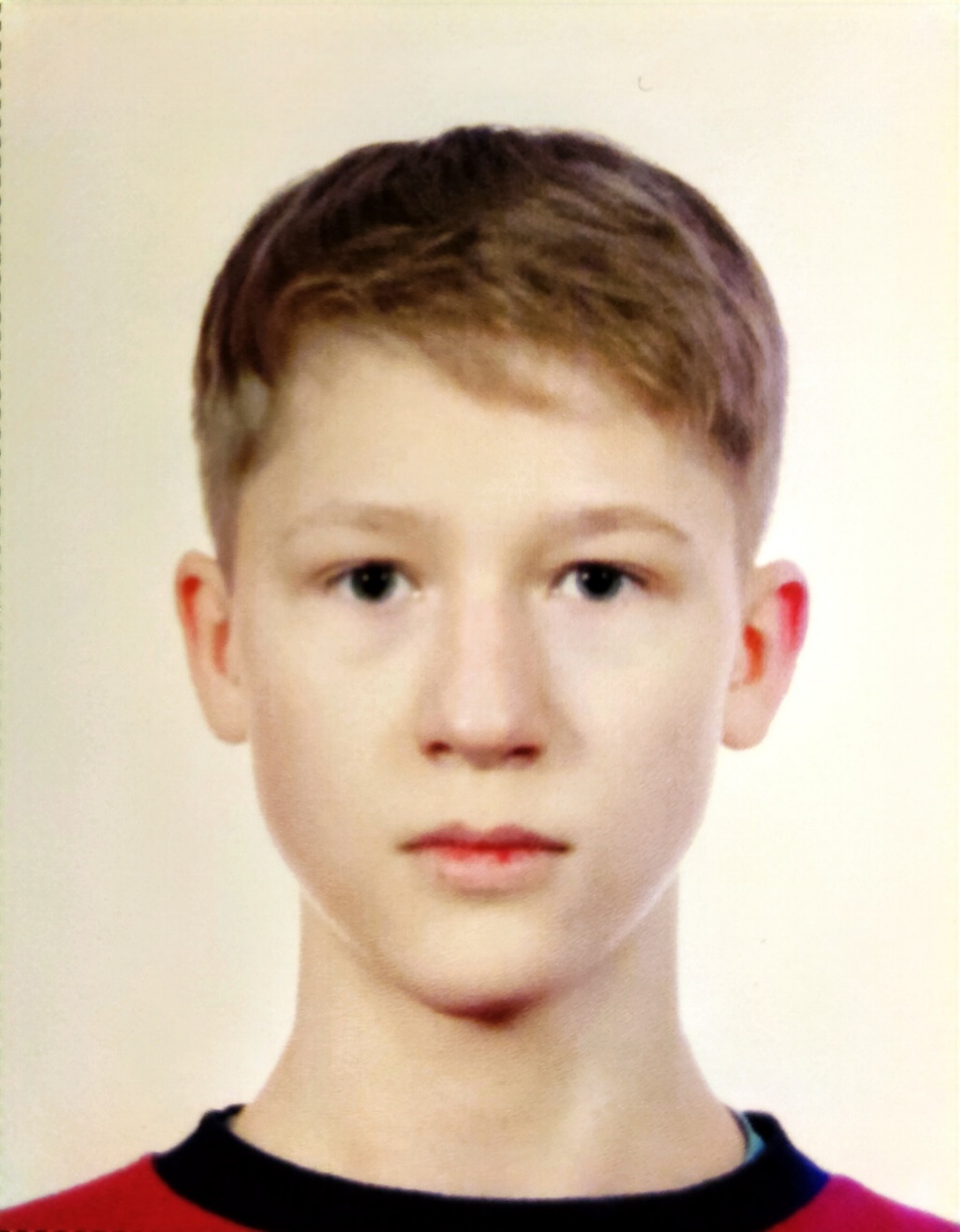 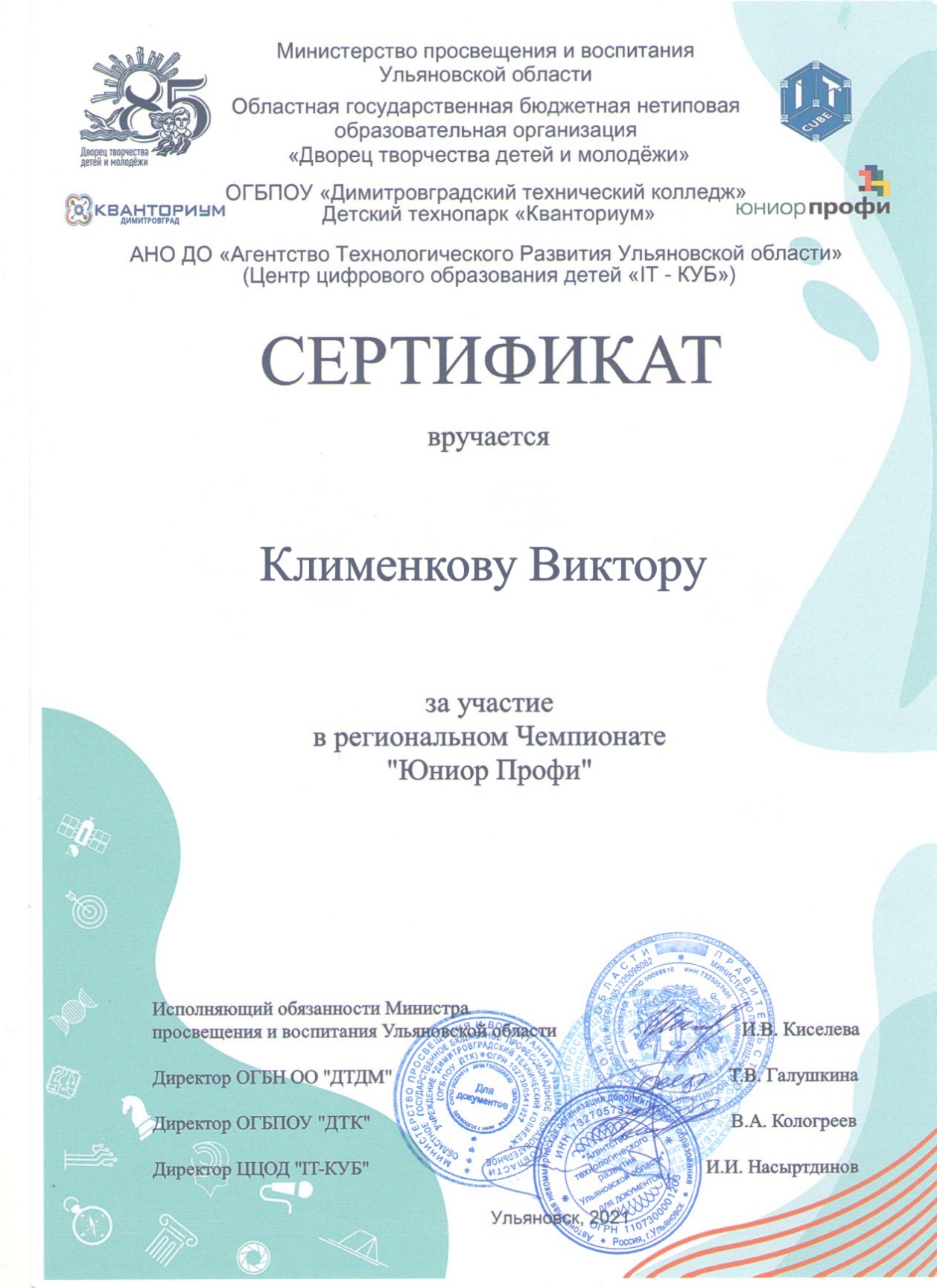 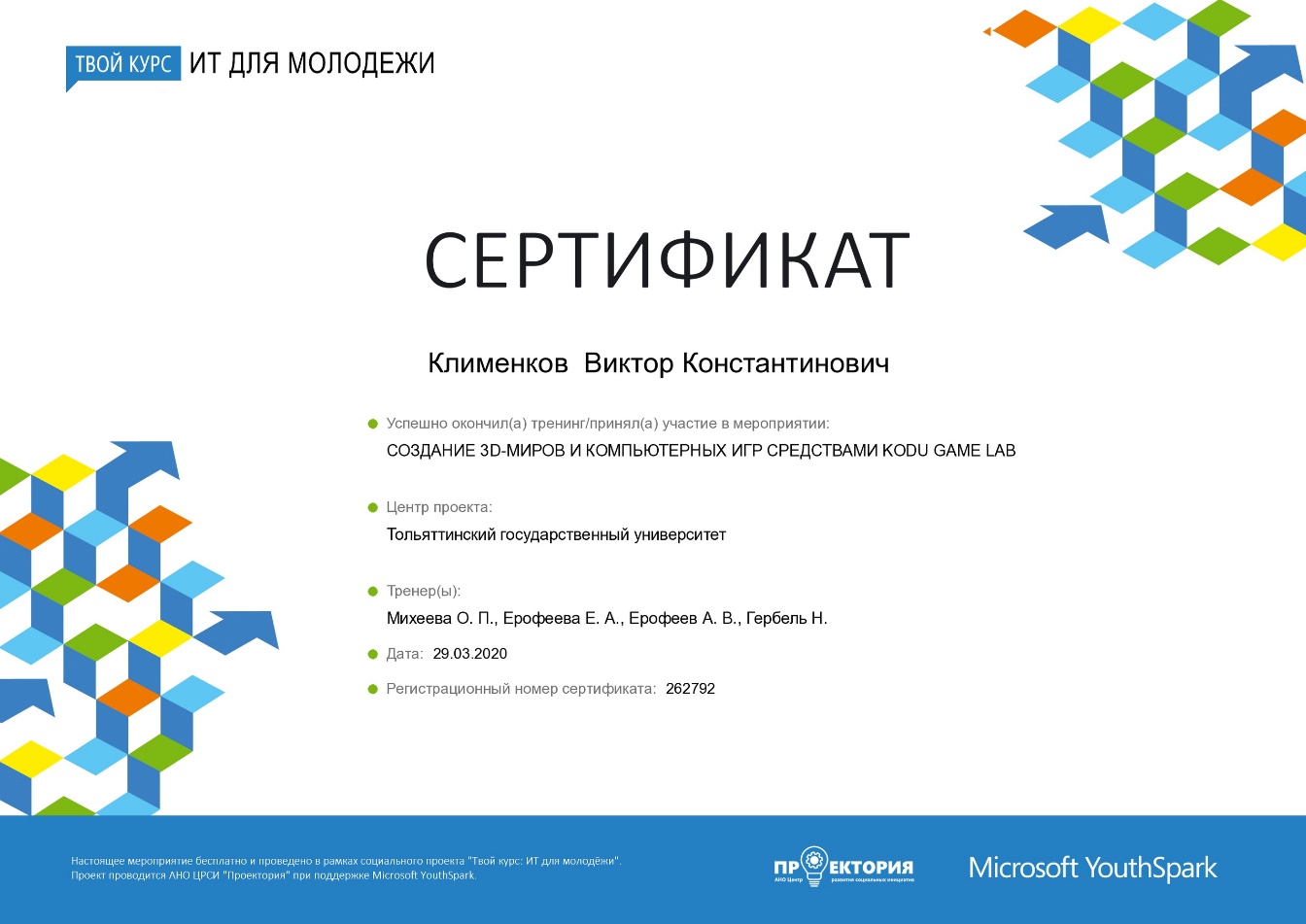 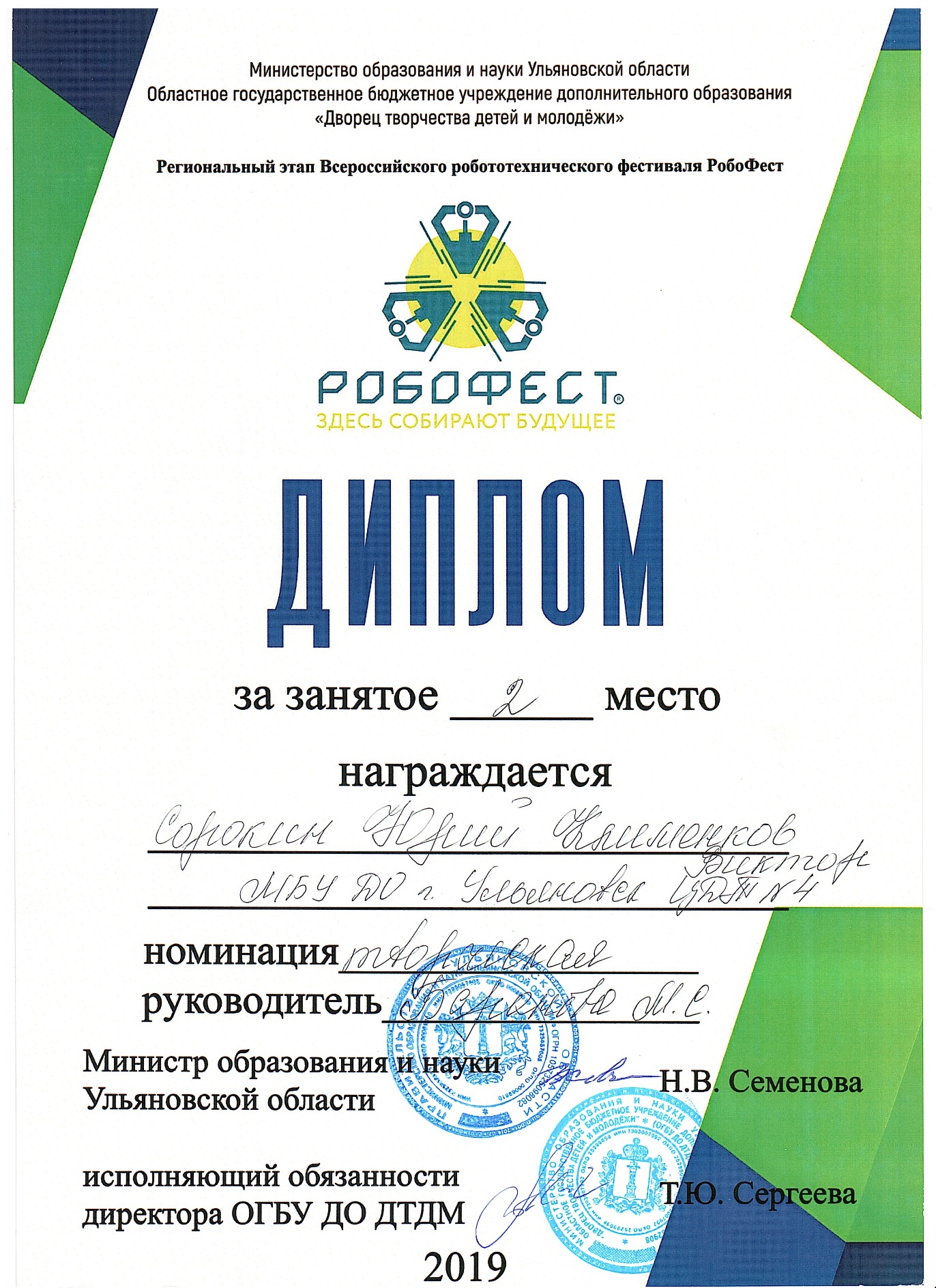 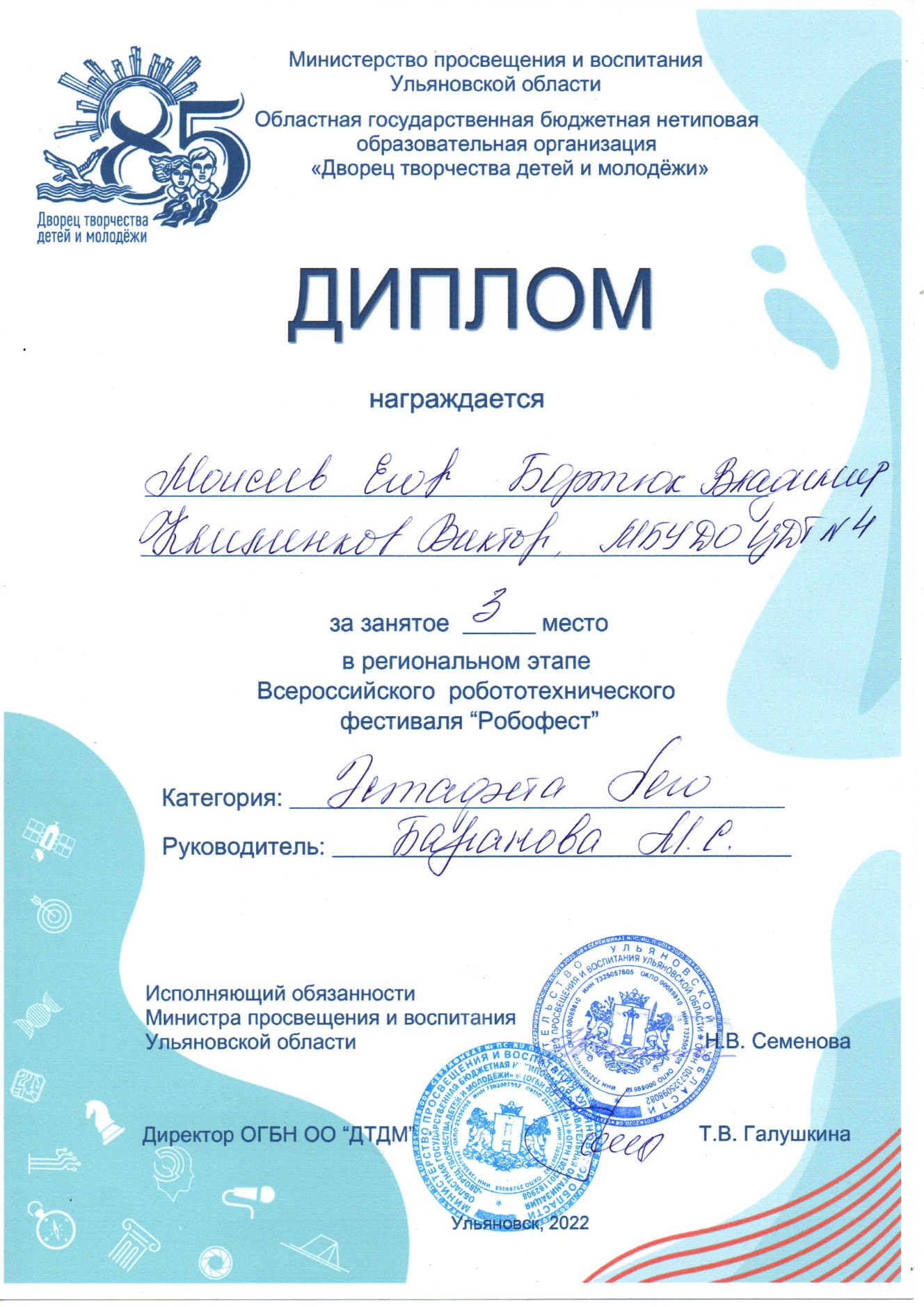 